 高端康养地产班 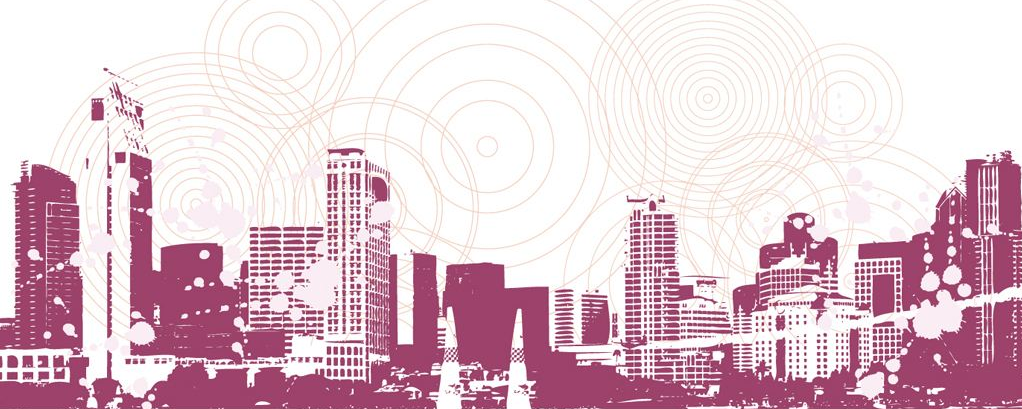 项目背景进入新世纪后，国家主推康养地产行业及养老地产的发展，在此背景下，燕园商学院融合政府资源及各财团和上市公司资金，关注最前沿政策解读、把握最佳的投资机会，了解最新的康养地产，养老地产等知识，帮助学员对政策深度领悟，助力产业整合和价值提升，打造长青企业。课程特色与著名专家学者大咖进行智慧碰撞国内知名经济专家，地产实战大咖，行业巨头；国际名校专家学者组成的核心师资团队亲自授课辅导。面对面指导、深入交流，共享思想智慧，探索中国地产企业发展新方向。特邀行业实战大咖，对话创新华章定期举办大型论坛沙龙，行业大咖把脉产业变革与创新机遇和挑战，破解行业技术难题，一语千金；拓展产业发展版图，加速应用；推动产业转型升级，抢滩前沿。与国内商界精英无限交流，汇入中国最具影响力，凝聚力的校友平台国内最具号召力，最有价值和影响力的立体式校友圈子，众智定未来，助推企业家成长发展。参与专属高端活动体验，实现财富资源整合对接国家级投资考察项目，推动政府与企业家互动，整合优质资源和渠道，推动投资落地，促进经济发展。优质学员福利多，体验多元价值提升深度融合国家级等媒体资源，为优秀学员量身打造专属品牌通道。通过对话新经济领袖报道、视频直播等方式，助力学员个人、企业及产品品牌价值提升。定期举办健康医疗讲座，围绕中国企业家健康，整合国内优质医疗资源，特邀知名医院主任医师，为优秀学员提供健康管理指导。课程设置本课程针对企业家的需求，放眼全球，立足中国，从开拓全球经济视野和对中国康养地产行业大势的敏锐度，到企业商业模式与顶层设计、资本市场与财务战略、市场研究与市值管理的加强和深化；再到特色小镇与田园综合体、大健康与养老地产、中国文化精髓等知识体系及创新思维与管理能力的提升；层层递进，由点及面，引领学员进入前所未有的企业管理新高度，学员将在专家导师指导下，综合运用多种管理理论和工具去解决实践中真实面临的问题和挑战。核心师资董志勇：北京大学经济学院院长、教授、博士生导师王守清：清华大学国际工程项目管理研究院副院长、教授赵学玉：国家发展和改革委员会国际合作中心健康产业试点办公室主任宋卫平：蓝城房产建设管理集团董事长刘卫东：中国建筑设计标准研究院总建筑师罗  理：远洋装饰设计院院长郭延州：保利和熹会养老院院长王小龙：北京首开寸草养老公司总经理奚志勇：上海亲和源集团董事长谈义良：无锡九如城养老产业集团董事长徐夫京：九巨龙孝养城集团董事长曾  琦：中国老龄产业协会副会长兼秘书长傅林江：蓝城集团执行总裁，蓝城桃李春风建设集团有限公司董事长仇保兴：国务院参事、原住建部副部长周晨俊：国寿股权投资有限公司研究负责人乔润令：国家发改委城市和小城镇改革发展中心副主任陈  淮：原住建部政策研究中心主任、中国城乡建设经济研究所所长贾洪杰：中国房地产业协会老年住区委员会专家，养老e智库理事长张  晋：中国国际经济交流中心国经咨询战略规划处处长高清东：上海复星集团产业投资执行总经理，技术经济学博士招生对象三年以上房地产开发投资的成长性企业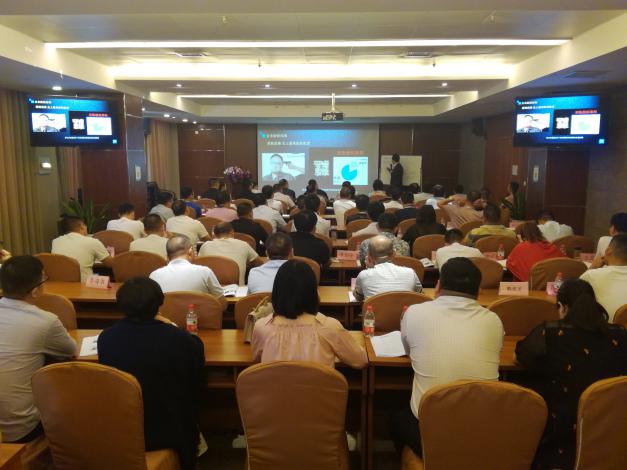 具备创新型项目的新型企业转型升级的品牌企业成熟品牌的优秀企业 其他地产相关业务交叉高级管理人员 课程安排  学     制： 一年半，每一个半月集中学习一次 , 每次 2—3 天。授课地点：北京·燕园商学院学费标准：16.8万元/人 (包括 : 学费、教材费、教学管理费、拓展培训费；学员食宿、交通费和班级活动费用自理）。报名电话：400-086-8596附加收益 结识不同领域的高净值人群，相互学习、共同成长，实现知识的更新与财富的跨界融合，寻求具有创造性的合作伙伴。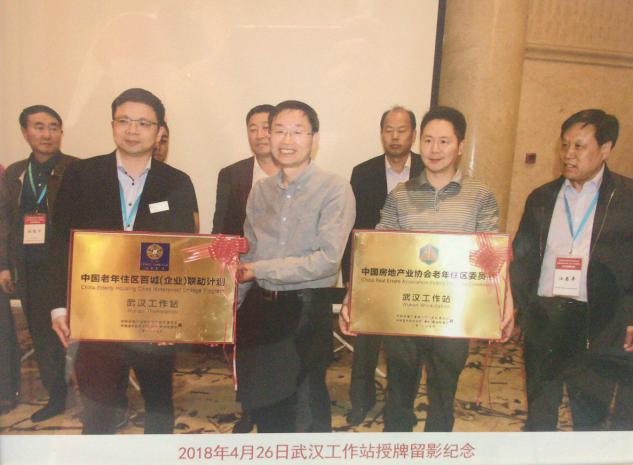 符合条件者，可推荐企业为中国百城企业联动工作站，择优纳入地产养老绿皮书。对接学员的优秀项目，最大程度的解决学员企业的融资渠道，依据学员企业实际需求反馈，在平台上进行个性化的解决方案。国家级等媒体资源，为优秀学员量身打造专属品牌通道。通过对话新经济领袖报道、视频直播等方式，助力学员个人、企业及产品品牌价值提升。入学程序 提交报名表——>身份证和学历复印件——>2寸蓝底照片4张——>营业执照复印件——>企业简介，共5项——>审核后发入学通知书，交学习费用。高端康养地产班报名表                                                                 编号：申请人声明本人谨此声明：我所提交的所有资料信息均真实可靠完整。我同意在必要的情况下提交原件以确认我的报名资格。报名表中个人自述完全由我本人完成。并愿对因虚假资料导致的申请失败或学籍的取消承担全部责任。我理解并同意关于所有报名材料归燕园商学院所有，无论录取与否均不退回的规定。申请人签名_____________________         申请日期______________________模块一：宏观经济与政策环境模块二：全球战略与国际环境	◆中央经济政策全面解读；◆两会后对中国地产的政策影响；◆政府经济管理体系与新城镇化建设；◆当前中国地产行业宏观形势及政策分析；◆房地产长效机制研判与发展商机。◆全球经济发展趋势和新特征；◆国际政治格局及中国企业的经营环境；◆国际房地产市场发展与周期循环；◆全球货币通缩和地产调控政策的关系；◆全球地产投资地图及投资变化。模块三：商业模式与顶层设计模块四：资本市场与财务战略◆房地产战略与商业模式创新；◆企业盈利能力顶层设计“十”字法；◆新形式下房地产战略调整与变革；◆新时期房地产企业战略转型的五大机遇；◆战略转型下的组织变革与经营团队再造。◆房地产资本运作；◆地产投融资与资产管理；◆最新房地产财税政策解读；◆地产成本控制与全面预算管理；◆房地产税务筹划方法技巧及合理避税模块五：市场研究与市值管理模块六：特色小镇与田园综合体◆市场研究的内容与方法；◆市场营销策划与品牌定位；◆价值投资与创造，VC/PE股权投资;◆市值决定命运，中国式市值管理解;;◆价值倍增，IPO与企业上市后增值规划.◆特色小镇、田园综合体理论解析;◆特色小镇定位与统筹规划;◆田园综合体融资创新模式;◆特色小镇与田园综合体商业模式;◆特色小镇与田园综合体融资.模块七：大健康与养老地产模块八：中国文化精髓◆大健康产业趋势及创新模式;◆大健康产业与养老产业发展;◆市场化下养老地产开发模式的研究;◆如何打造“我国的全龄健康社区”;◆新概念生态养老产业园。◆从历史看管理：中国历代王朝兴衰启示；◆儒释道国学精髓；◆法家智慧与现代企业管理；◆孙子兵法与统帅之道；◆毛泽东识人用人之术。认知升级、资源对接认知升级、资源对接◆全国地产论坛◆优秀企业参访与座谈◆海外地产游学◆政府产业基金互动、政策引导◆优质康养小镇实地体验、项目参观、实地授课和参观讲学                                            ◆全国地产论坛◆优秀企业参访与座谈◆海外地产游学◆政府产业基金互动、政策引导◆优质康养小镇实地体验、项目参观、实地授课和参观讲学                                            1、基本情况1、基本情况1、基本情况1、基本情况1、基本情况1、基本情况1、基本情况1、基本情况1、基本情况1、基本情况1、基本情况1、基本情况1、基本情况1、基本情况1、基本情况1、基本情况1、基本情况1、基本情况1、基本情况1、基本情况1、基本情况1、基本情况1、基本情况1、基本情况1、基本情况1、基本情况1、基本情况1、基本情况1、基本情况1、基本情况1、基本情况1、基本情况1、基本情况1、基本情况1、基本情况1、基本情况1、基本情况1、基本情况姓    名中文名字                      英文名（选填）                   中文名字                      英文名（选填）                   中文名字                      英文名（选填）                   中文名字                      英文名（选填）                   中文名字                      英文名（选填）                   中文名字                      英文名（选填）                   中文名字                      英文名（选填）                   中文名字                      英文名（选填）                   中文名字                      英文名（选填）                   中文名字                      英文名（选填）                   中文名字                      英文名（选填）                   中文名字                      英文名（选填）                   中文名字                      英文名（选填）                   中文名字                      英文名（选填）                   中文名字                      英文名（选填）                   中文名字                      英文名（选填）                   中文名字                      英文名（选填）                   中文名字                      英文名（选填）                   中文名字                      英文名（选填）                   中文名字                      英文名（选填）                   中文名字                      英文名（选填）                   中文名字                      英文名（选填）                   中文名字                      英文名（选填）                   中文名字                      英文名（选填）                   中文名字                      英文名（选填）                   中文名字                      英文名（选填）                   中文名字                      英文名（选填）                   中文名字                      英文名（选填）                   中文名字                      英文名（选填）                   中文名字                      英文名（选填）                   2寸蓝底免冠照片2寸蓝底免冠照片2寸蓝底免冠照片2寸蓝底免冠照片2寸蓝底免冠照片2寸蓝底免冠照片2寸蓝底免冠照片出生日期       年     月     日       年     月     日       年     月     日       年     月     日       年     月     日       年     月     日       年     月     日       年     月     日       年     月     日       年     月     日       年     月     日       年     月     日       年     月     日       年     月     日       年     月     日性    别性    别性    别性    别性    别性    别性    别□男      □女□男      □女□男      □女□男      □女□男      □女□男      □女□男      □女□男      □女2寸蓝底免冠照片2寸蓝底免冠照片2寸蓝底免冠照片2寸蓝底免冠照片2寸蓝底免冠照片2寸蓝底免冠照片2寸蓝底免冠照片籍    贯省（自治区/直辖市）                市（县）省（自治区/直辖市）                市（县）省（自治区/直辖市）                市（县）省（自治区/直辖市）                市（县）省（自治区/直辖市）                市（县）省（自治区/直辖市）                市（县）省（自治区/直辖市）                市（县）省（自治区/直辖市）                市（县）省（自治区/直辖市）                市（县）省（自治区/直辖市）                市（县）省（自治区/直辖市）                市（县）省（自治区/直辖市）                市（县）省（自治区/直辖市）                市（县）省（自治区/直辖市）                市（县）省（自治区/直辖市）                市（县）省（自治区/直辖市）                市（县）省（自治区/直辖市）                市（县）省（自治区/直辖市）                市（县）省（自治区/直辖市）                市（县）省（自治区/直辖市）                市（县）省（自治区/直辖市）                市（县）省（自治区/直辖市）                市（县）省（自治区/直辖市）                市（县）省（自治区/直辖市）                市（县）省（自治区/直辖市）                市（县）省（自治区/直辖市）                市（县）省（自治区/直辖市）                市（县）省（自治区/直辖市）                市（县）省（自治区/直辖市）                市（县）省（自治区/直辖市）                市（县）2寸蓝底免冠照片2寸蓝底免冠照片2寸蓝底免冠照片2寸蓝底免冠照片2寸蓝底免冠照片2寸蓝底免冠照片2寸蓝底免冠照片国    籍□中国   □其他____________□中国   □其他____________□中国   □其他____________□中国   □其他____________□中国   □其他____________□中国   □其他____________□中国   □其他____________□中国   □其他____________□中国   □其他____________□中国   □其他____________□中国   □其他____________□中国   □其他____________□中国   □其他____________□中国   □其他____________□中国   □其他____________□中国   □其他____________婚姻状况婚姻状况婚姻状况婚姻状况婚姻状况婚姻状况婚姻状况□未婚   □已婚□未婚   □已婚□未婚   □已婚□未婚   □已婚□未婚   □已婚□未婚   □已婚□未婚   □已婚2寸蓝底免冠照片2寸蓝底免冠照片2寸蓝底免冠照片2寸蓝底免冠照片2寸蓝底免冠照片2寸蓝底免冠照片2寸蓝底免冠照片民    族□汉族   □少数民族（请注明）________□汉族   □少数民族（请注明）________□汉族   □少数民族（请注明）________□汉族   □少数民族（请注明）________□汉族   □少数民族（请注明）________□汉族   □少数民族（请注明）________□汉族   □少数民族（请注明）________□汉族   □少数民族（请注明）________□汉族   □少数民族（请注明）________□汉族   □少数民族（请注明）________□汉族   □少数民族（请注明）________□汉族   □少数民族（请注明）________□汉族   □少数民族（请注明）________□汉族   □少数民族（请注明）________□汉族   □少数民族（请注明）________□汉族   □少数民族（请注明）________政治面貌政治面貌政治面貌政治面貌政治面貌政治面貌政治面貌2寸蓝底免冠照片2寸蓝底免冠照片2寸蓝底免冠照片2寸蓝底免冠照片2寸蓝底免冠照片2寸蓝底免冠照片2寸蓝底免冠照片证件类型 □身份证 □护照 □港澳台居民大陆通行证 □其他 （请注明）___________ □身份证 □护照 □港澳台居民大陆通行证 □其他 （请注明）___________ □身份证 □护照 □港澳台居民大陆通行证 □其他 （请注明）___________ □身份证 □护照 □港澳台居民大陆通行证 □其他 （请注明）___________ □身份证 □护照 □港澳台居民大陆通行证 □其他 （请注明）___________ □身份证 □护照 □港澳台居民大陆通行证 □其他 （请注明）___________ □身份证 □护照 □港澳台居民大陆通行证 □其他 （请注明）___________ □身份证 □护照 □港澳台居民大陆通行证 □其他 （请注明）___________ □身份证 □护照 □港澳台居民大陆通行证 □其他 （请注明）___________ □身份证 □护照 □港澳台居民大陆通行证 □其他 （请注明）___________ □身份证 □护照 □港澳台居民大陆通行证 □其他 （请注明）___________ □身份证 □护照 □港澳台居民大陆通行证 □其他 （请注明）___________ □身份证 □护照 □港澳台居民大陆通行证 □其他 （请注明）___________ □身份证 □护照 □港澳台居民大陆通行证 □其他 （请注明）___________ □身份证 □护照 □港澳台居民大陆通行证 □其他 （请注明）___________ □身份证 □护照 □港澳台居民大陆通行证 □其他 （请注明）___________ □身份证 □护照 □港澳台居民大陆通行证 □其他 （请注明）___________ □身份证 □护照 □港澳台居民大陆通行证 □其他 （请注明）___________ □身份证 □护照 □港澳台居民大陆通行证 □其他 （请注明）___________ □身份证 □护照 □港澳台居民大陆通行证 □其他 （请注明）___________ □身份证 □护照 □港澳台居民大陆通行证 □其他 （请注明）___________ □身份证 □护照 □港澳台居民大陆通行证 □其他 （请注明）___________ □身份证 □护照 □港澳台居民大陆通行证 □其他 （请注明）___________ □身份证 □护照 □港澳台居民大陆通行证 □其他 （请注明）___________ □身份证 □护照 □港澳台居民大陆通行证 □其他 （请注明）___________ □身份证 □护照 □港澳台居民大陆通行证 □其他 （请注明）___________ □身份证 □护照 □港澳台居民大陆通行证 □其他 （请注明）___________ □身份证 □护照 □港澳台居民大陆通行证 □其他 （请注明）___________ □身份证 □护照 □港澳台居民大陆通行证 □其他 （请注明）___________ □身份证 □护照 □港澳台居民大陆通行证 □其他 （请注明）___________2寸蓝底免冠照片2寸蓝底免冠照片2寸蓝底免冠照片2寸蓝底免冠照片2寸蓝底免冠照片2寸蓝底免冠照片2寸蓝底免冠照片证件号码办公电话手    机手    机手    机手    机手    机手    机手    机家庭电话电子邮箱电子邮箱电子邮箱电子邮箱电子邮箱电子邮箱电子邮箱请指定一位紧急联系人请指定一位紧急联系人请指定一位紧急联系人请指定一位紧急联系人请指定一位紧急联系人请指定一位紧急联系人请指定一位紧急联系人请指定一位紧急联系人请指定一位紧急联系人请指定一位紧急联系人请指定一位紧急联系人请指定一位紧急联系人请指定一位紧急联系人请指定一位紧急联系人请指定一位紧急联系人请指定一位紧急联系人请指定一位紧急联系人请指定一位紧急联系人请指定一位紧急联系人请指定一位紧急联系人请指定一位紧急联系人请指定一位紧急联系人请指定一位紧急联系人请指定一位紧急联系人请指定一位紧急联系人请指定一位紧急联系人请指定一位紧急联系人请指定一位紧急联系人请指定一位紧急联系人请指定一位紧急联系人请指定一位紧急联系人请指定一位紧急联系人请指定一位紧急联系人请指定一位紧急联系人请指定一位紧急联系人请指定一位紧急联系人请指定一位紧急联系人请指定一位紧急联系人姓   名性    别性    别性    别性    别性    别性    别性    别□先生              □女士□先生              □女士□先生              □女士□先生              □女士□先生              □女士□先生              □女士□先生              □女士□先生              □女士□先生              □女士□先生              □女士□先生              □女士□先生              □女士□先生              □女士□先生              □女士□先生              □女士手    机电    话电    话电    话电    话电    话电    话电    话通讯住址邮   编邮   编邮   编邮   编  2、工作背景  2、工作背景  2、工作背景  2、工作背景  2、工作背景  2、工作背景  2、工作背景  2、工作背景  2、工作背景  2、工作背景  2、工作背景  2、工作背景  2、工作背景  2、工作背景  2、工作背景  2、工作背景  2、工作背景  2、工作背景  2、工作背景  2、工作背景  2、工作背景  2、工作背景  2、工作背景  2、工作背景  2、工作背景  2、工作背景  2、工作背景  2、工作背景  2、工作背景  2、工作背景  2、工作背景  2、工作背景  2、工作背景  2、工作背景  2、工作背景  2、工作背景  2、工作背景  2、工作背景工作经验全职工作时间             年                担任管理工作时间         年全职工作时间             年                担任管理工作时间         年全职工作时间             年                担任管理工作时间         年全职工作时间             年                担任管理工作时间         年全职工作时间             年                担任管理工作时间         年全职工作时间             年                担任管理工作时间         年全职工作时间             年                担任管理工作时间         年全职工作时间             年                担任管理工作时间         年全职工作时间             年                担任管理工作时间         年全职工作时间             年                担任管理工作时间         年全职工作时间             年                担任管理工作时间         年全职工作时间             年                担任管理工作时间         年全职工作时间             年                担任管理工作时间         年全职工作时间             年                担任管理工作时间         年全职工作时间             年                担任管理工作时间         年全职工作时间             年                担任管理工作时间         年全职工作时间             年                担任管理工作时间         年全职工作时间             年                担任管理工作时间         年全职工作时间             年                担任管理工作时间         年全职工作时间             年                担任管理工作时间         年全职工作时间             年                担任管理工作时间         年全职工作时间             年                担任管理工作时间         年全职工作时间             年                担任管理工作时间         年全职工作时间             年                担任管理工作时间         年全职工作时间             年                担任管理工作时间         年全职工作时间             年                担任管理工作时间         年全职工作时间             年                担任管理工作时间         年全职工作时间             年                担任管理工作时间         年全职工作时间             年                担任管理工作时间         年全职工作时间             年                担任管理工作时间         年全职工作时间             年                担任管理工作时间         年全职工作时间             年                担任管理工作时间         年全职工作时间             年                担任管理工作时间         年全职工作时间             年                担任管理工作时间         年全职工作时间             年                担任管理工作时间         年全职工作时间             年                担任管理工作时间         年全职工作时间             年                担任管理工作时间         年现任单位（中文名称）单位网址公司总资产公司上年销售额公司上年销售额公司上年销售额公司上年销售额公司上年销售额公司上年销售额公司上年销售额公司上年销售额                     （万元）                     （万元）                     （万元）                     （万元）                     （万元）                     （万元）                     （万元）                     （万元）                     （万元）                     （万元）                     （万元）                     （万元）是否上市公司  □  是             □  否        在                           证券交易所上市    股票代码                        □  是             □  否        在                           证券交易所上市    股票代码                        □  是             □  否        在                           证券交易所上市    股票代码                        □  是             □  否        在                           证券交易所上市    股票代码                        □  是             □  否        在                           证券交易所上市    股票代码                        □  是             □  否        在                           证券交易所上市    股票代码                        □  是             □  否        在                           证券交易所上市    股票代码                        □  是             □  否        在                           证券交易所上市    股票代码                        □  是             □  否        在                           证券交易所上市    股票代码                        □  是             □  否        在                           证券交易所上市    股票代码                        □  是             □  否        在                           证券交易所上市    股票代码                        □  是             □  否        在                           证券交易所上市    股票代码                        □  是             □  否        在                           证券交易所上市    股票代码                        □  是             □  否        在                           证券交易所上市    股票代码                        □  是             □  否        在                           证券交易所上市    股票代码                        □  是             □  否        在                           证券交易所上市    股票代码                        □  是             □  否        在                           证券交易所上市    股票代码                        □  是             □  否        在                           证券交易所上市    股票代码                        □  是             □  否        在                           证券交易所上市    股票代码                        □  是             □  否        在                           证券交易所上市    股票代码                        □  是             □  否        在                           证券交易所上市    股票代码                        □  是             □  否        在                           证券交易所上市    股票代码                        □  是             □  否        在                           证券交易所上市    股票代码                        □  是             □  否        在                           证券交易所上市    股票代码                        □  是             □  否        在                           证券交易所上市    股票代码                        □  是             □  否        在                           证券交易所上市    股票代码                        □  是             □  否        在                           证券交易所上市    股票代码                        □  是             □  否        在                           证券交易所上市    股票代码                        □  是             □  否        在                           证券交易所上市    股票代码                        □  是             □  否        在                           证券交易所上市    股票代码                        □  是             □  否        在                           证券交易所上市    股票代码                        □  是             □  否        在                           证券交易所上市    股票代码                        □  是             □  否        在                           证券交易所上市    股票代码                        □  是             □  否        在                           证券交易所上市    股票代码                        □  是             □  否        在                           证券交易所上市    股票代码                        □  是             □  否        在                           证券交易所上市    股票代码                        □  是             □  否        在                           证券交易所上市    股票代码                      公司规模________ 人________ 人________ 人担任职务担任职务担任职务担任职务担任职务担任职务担任职务掌管经费额度掌管经费额度掌管经费额度掌管经费额度掌管经费额度掌管经费额度掌管经费额度掌管经费额度掌管经费额度              （万元）              （万元）              （万元）              （万元）              （万元）              （万元）              （万元）企业性质□国营   □民营   □外商独资   □中外合资   其它（请注明） __________□国营   □民营   □外商独资   □中外合资   其它（请注明） __________□国营   □民营   □外商独资   □中外合资   其它（请注明） __________□国营   □民营   □外商独资   □中外合资   其它（请注明） __________□国营   □民营   □外商独资   □中外合资   其它（请注明） __________□国营   □民营   □外商独资   □中外合资   其它（请注明） __________□国营   □民营   □外商独资   □中外合资   其它（请注明） __________□国营   □民营   □外商独资   □中外合资   其它（请注明） __________□国营   □民营   □外商独资   □中外合资   其它（请注明） __________□国营   □民营   □外商独资   □中外合资   其它（请注明） __________□国营   □民营   □外商独资   □中外合资   其它（请注明） __________□国营   □民营   □外商独资   □中外合资   其它（请注明） __________□国营   □民营   □外商独资   □中外合资   其它（请注明） __________□国营   □民营   □外商独资   □中外合资   其它（请注明） __________□国营   □民营   □外商独资   □中外合资   其它（请注明） __________□国营   □民营   □外商独资   □中外合资   其它（请注明） __________□国营   □民营   □外商独资   □中外合资   其它（请注明） __________□国营   □民营   □外商独资   □中外合资   其它（请注明） __________□国营   □民营   □外商独资   □中外合资   其它（请注明） __________□国营   □民营   □外商独资   □中外合资   其它（请注明） __________□国营   □民营   □外商独资   □中外合资   其它（请注明） __________□国营   □民营   □外商独资   □中外合资   其它（请注明） __________□国营   □民营   □外商独资   □中外合资   其它（请注明） __________□国营   □民营   □外商独资   □中外合资   其它（请注明） __________□国营   □民营   □外商独资   □中外合资   其它（请注明） __________□国营   □民营   □外商独资   □中外合资   其它（请注明） __________□国营   □民营   □外商独资   □中外合资   其它（请注明） __________□国营   □民营   □外商独资   □中外合资   其它（请注明） __________□国营   □民营   □外商独资   □中外合资   其它（请注明） __________□国营   □民营   □外商独资   □中外合资   其它（请注明） __________股份制公司  □是  □否股份制公司  □是  □否股份制公司  □是  □否股份制公司  □是  □否股份制公司  □是  □否股份制公司  □是  □否股份制公司  □是  □否现职单位所属行业现职单位所属行业现职单位所属行业现职单位所属行业现职单位所属行业现职单位所属行业现职单位所属行业现职单位所属行业现职单位所属行业现职单位所属行业现职单位所属行业现职单位所属行业现职单位所属行业现职单位所属行业现职单位所属行业现职单位所属行业现职单位所属行业现职单位所属行业现职单位所属行业现职单位所属行业现职单位所属行业现职单位所属行业现职单位所属行业现职单位所属行业现职单位所属行业现职单位所属行业现职单位所属行业现职单位所属行业现职单位所属行业现职单位所属行业现职单位所属行业现职单位所属行业现职单位所属行业现职单位所属行业现职单位所属行业现职单位所属行业现职单位所属行业现职单位所属行业请填写行业分类代码：___________请填写行业分类代码：___________请填写行业分类代码：___________请填写行业分类代码：___________请填写行业分类代码：___________请填写行业分类代码：___________请填写行业分类代码：___________请填写行业分类代码：___________请填写行业分类代码：___________请填写行业分类代码：___________请填写行业分类代码：___________请填写行业分类代码：___________请填写行业分类代码：___________请填写行业分类代码：___________请填写行业分类代码：___________请填写行业分类代码：___________请填写行业分类代码：___________请填写行业分类代码：___________请填写行业分类代码：___________请填写行业分类代码：___________请填写行业分类代码：___________请填写行业分类代码：___________请填写行业分类代码：___________请填写行业分类代码：___________请填写行业分类代码：___________请填写行业分类代码：___________请填写行业分类代码：___________请填写行业分类代码：___________请填写行业分类代码：___________请填写行业分类代码：___________请填写行业分类代码：___________请填写行业分类代码：___________请填写行业分类代码：___________请填写行业分类代码：___________请填写行业分类代码：___________请填写行业分类代码：___________请填写行业分类代码：___________请填写行业分类代码：___________1.制造加工、生物制药2.电信基础设施建设和运营3.广告和公关服务4.法律服务5.交通运输、物流配送、仓储和邮政服务6.党政事业部门和有关社会团体7.零售、批发分销和其余商业服务	8.教育培训和科学研究9.农、林、牧、渔业	、采掘、地质勘探和水利建设10.房屋、道路及其余基础建设的建筑和设计11.银行、证券和其它金融服务1.制造加工、生物制药2.电信基础设施建设和运营3.广告和公关服务4.法律服务5.交通运输、物流配送、仓储和邮政服务6.党政事业部门和有关社会团体7.零售、批发分销和其余商业服务	8.教育培训和科学研究9.农、林、牧、渔业	、采掘、地质勘探和水利建设10.房屋、道路及其余基础建设的建筑和设计11.银行、证券和其它金融服务1.制造加工、生物制药2.电信基础设施建设和运营3.广告和公关服务4.法律服务5.交通运输、物流配送、仓储和邮政服务6.党政事业部门和有关社会团体7.零售、批发分销和其余商业服务	8.教育培训和科学研究9.农、林、牧、渔业	、采掘、地质勘探和水利建设10.房屋、道路及其余基础建设的建筑和设计11.银行、证券和其它金融服务1.制造加工、生物制药2.电信基础设施建设和运营3.广告和公关服务4.法律服务5.交通运输、物流配送、仓储和邮政服务6.党政事业部门和有关社会团体7.零售、批发分销和其余商业服务	8.教育培训和科学研究9.农、林、牧、渔业	、采掘、地质勘探和水利建设10.房屋、道路及其余基础建设的建筑和设计11.银行、证券和其它金融服务1.制造加工、生物制药2.电信基础设施建设和运营3.广告和公关服务4.法律服务5.交通运输、物流配送、仓储和邮政服务6.党政事业部门和有关社会团体7.零售、批发分销和其余商业服务	8.教育培训和科学研究9.农、林、牧、渔业	、采掘、地质勘探和水利建设10.房屋、道路及其余基础建设的建筑和设计11.银行、证券和其它金融服务1.制造加工、生物制药2.电信基础设施建设和运营3.广告和公关服务4.法律服务5.交通运输、物流配送、仓储和邮政服务6.党政事业部门和有关社会团体7.零售、批发分销和其余商业服务	8.教育培训和科学研究9.农、林、牧、渔业	、采掘、地质勘探和水利建设10.房屋、道路及其余基础建设的建筑和设计11.银行、证券和其它金融服务1.制造加工、生物制药2.电信基础设施建设和运营3.广告和公关服务4.法律服务5.交通运输、物流配送、仓储和邮政服务6.党政事业部门和有关社会团体7.零售、批发分销和其余商业服务	8.教育培训和科学研究9.农、林、牧、渔业	、采掘、地质勘探和水利建设10.房屋、道路及其余基础建设的建筑和设计11.银行、证券和其它金融服务1.制造加工、生物制药2.电信基础设施建设和运营3.广告和公关服务4.法律服务5.交通运输、物流配送、仓储和邮政服务6.党政事业部门和有关社会团体7.零售、批发分销和其余商业服务	8.教育培训和科学研究9.农、林、牧、渔业	、采掘、地质勘探和水利建设10.房屋、道路及其余基础建设的建筑和设计11.银行、证券和其它金融服务1.制造加工、生物制药2.电信基础设施建设和运营3.广告和公关服务4.法律服务5.交通运输、物流配送、仓储和邮政服务6.党政事业部门和有关社会团体7.零售、批发分销和其余商业服务	8.教育培训和科学研究9.农、林、牧、渔业	、采掘、地质勘探和水利建设10.房屋、道路及其余基础建设的建筑和设计11.银行、证券和其它金融服务1.制造加工、生物制药2.电信基础设施建设和运营3.广告和公关服务4.法律服务5.交通运输、物流配送、仓储和邮政服务6.党政事业部门和有关社会团体7.零售、批发分销和其余商业服务	8.教育培训和科学研究9.农、林、牧、渔业	、采掘、地质勘探和水利建设10.房屋、道路及其余基础建设的建筑和设计11.银行、证券和其它金融服务1.制造加工、生物制药2.电信基础设施建设和运营3.广告和公关服务4.法律服务5.交通运输、物流配送、仓储和邮政服务6.党政事业部门和有关社会团体7.零售、批发分销和其余商业服务	8.教育培训和科学研究9.农、林、牧、渔业	、采掘、地质勘探和水利建设10.房屋、道路及其余基础建设的建筑和设计11.银行、证券和其它金融服务1.制造加工、生物制药2.电信基础设施建设和运营3.广告和公关服务4.法律服务5.交通运输、物流配送、仓储和邮政服务6.党政事业部门和有关社会团体7.零售、批发分销和其余商业服务	8.教育培训和科学研究9.农、林、牧、渔业	、采掘、地质勘探和水利建设10.房屋、道路及其余基础建设的建筑和设计11.银行、证券和其它金融服务1.制造加工、生物制药2.电信基础设施建设和运营3.广告和公关服务4.法律服务5.交通运输、物流配送、仓储和邮政服务6.党政事业部门和有关社会团体7.零售、批发分销和其余商业服务	8.教育培训和科学研究9.农、林、牧、渔业	、采掘、地质勘探和水利建设10.房屋、道路及其余基础建设的建筑和设计11.银行、证券和其它金融服务1.制造加工、生物制药2.电信基础设施建设和运营3.广告和公关服务4.法律服务5.交通运输、物流配送、仓储和邮政服务6.党政事业部门和有关社会团体7.零售、批发分销和其余商业服务	8.教育培训和科学研究9.农、林、牧、渔业	、采掘、地质勘探和水利建设10.房屋、道路及其余基础建设的建筑和设计11.银行、证券和其它金融服务12.计算机软硬件、互联网等信息技术和产品生产和服务（IT）13.管理等商业咨询服务14.酒店服务和旅游服务业15.贸易和中介服务16.医疗卫生和社会福利17.文化艺术、娱乐和广播电影电视18.出版、印刷业19.房地产经营服务业20.电力、煤气及水的生产和供应业21.非赢利性机构组织22.其它（请注明）____________12.计算机软硬件、互联网等信息技术和产品生产和服务（IT）13.管理等商业咨询服务14.酒店服务和旅游服务业15.贸易和中介服务16.医疗卫生和社会福利17.文化艺术、娱乐和广播电影电视18.出版、印刷业19.房地产经营服务业20.电力、煤气及水的生产和供应业21.非赢利性机构组织22.其它（请注明）____________12.计算机软硬件、互联网等信息技术和产品生产和服务（IT）13.管理等商业咨询服务14.酒店服务和旅游服务业15.贸易和中介服务16.医疗卫生和社会福利17.文化艺术、娱乐和广播电影电视18.出版、印刷业19.房地产经营服务业20.电力、煤气及水的生产和供应业21.非赢利性机构组织22.其它（请注明）____________12.计算机软硬件、互联网等信息技术和产品生产和服务（IT）13.管理等商业咨询服务14.酒店服务和旅游服务业15.贸易和中介服务16.医疗卫生和社会福利17.文化艺术、娱乐和广播电影电视18.出版、印刷业19.房地产经营服务业20.电力、煤气及水的生产和供应业21.非赢利性机构组织22.其它（请注明）____________12.计算机软硬件、互联网等信息技术和产品生产和服务（IT）13.管理等商业咨询服务14.酒店服务和旅游服务业15.贸易和中介服务16.医疗卫生和社会福利17.文化艺术、娱乐和广播电影电视18.出版、印刷业19.房地产经营服务业20.电力、煤气及水的生产和供应业21.非赢利性机构组织22.其它（请注明）____________12.计算机软硬件、互联网等信息技术和产品生产和服务（IT）13.管理等商业咨询服务14.酒店服务和旅游服务业15.贸易和中介服务16.医疗卫生和社会福利17.文化艺术、娱乐和广播电影电视18.出版、印刷业19.房地产经营服务业20.电力、煤气及水的生产和供应业21.非赢利性机构组织22.其它（请注明）____________12.计算机软硬件、互联网等信息技术和产品生产和服务（IT）13.管理等商业咨询服务14.酒店服务和旅游服务业15.贸易和中介服务16.医疗卫生和社会福利17.文化艺术、娱乐和广播电影电视18.出版、印刷业19.房地产经营服务业20.电力、煤气及水的生产和供应业21.非赢利性机构组织22.其它（请注明）____________12.计算机软硬件、互联网等信息技术和产品生产和服务（IT）13.管理等商业咨询服务14.酒店服务和旅游服务业15.贸易和中介服务16.医疗卫生和社会福利17.文化艺术、娱乐和广播电影电视18.出版、印刷业19.房地产经营服务业20.电力、煤气及水的生产和供应业21.非赢利性机构组织22.其它（请注明）____________12.计算机软硬件、互联网等信息技术和产品生产和服务（IT）13.管理等商业咨询服务14.酒店服务和旅游服务业15.贸易和中介服务16.医疗卫生和社会福利17.文化艺术、娱乐和广播电影电视18.出版、印刷业19.房地产经营服务业20.电力、煤气及水的生产和供应业21.非赢利性机构组织22.其它（请注明）____________12.计算机软硬件、互联网等信息技术和产品生产和服务（IT）13.管理等商业咨询服务14.酒店服务和旅游服务业15.贸易和中介服务16.医疗卫生和社会福利17.文化艺术、娱乐和广播电影电视18.出版、印刷业19.房地产经营服务业20.电力、煤气及水的生产和供应业21.非赢利性机构组织22.其它（请注明）____________12.计算机软硬件、互联网等信息技术和产品生产和服务（IT）13.管理等商业咨询服务14.酒店服务和旅游服务业15.贸易和中介服务16.医疗卫生和社会福利17.文化艺术、娱乐和广播电影电视18.出版、印刷业19.房地产经营服务业20.电力、煤气及水的生产和供应业21.非赢利性机构组织22.其它（请注明）____________12.计算机软硬件、互联网等信息技术和产品生产和服务（IT）13.管理等商业咨询服务14.酒店服务和旅游服务业15.贸易和中介服务16.医疗卫生和社会福利17.文化艺术、娱乐和广播电影电视18.出版、印刷业19.房地产经营服务业20.电力、煤气及水的生产和供应业21.非赢利性机构组织22.其它（请注明）____________12.计算机软硬件、互联网等信息技术和产品生产和服务（IT）13.管理等商业咨询服务14.酒店服务和旅游服务业15.贸易和中介服务16.医疗卫生和社会福利17.文化艺术、娱乐和广播电影电视18.出版、印刷业19.房地产经营服务业20.电力、煤气及水的生产和供应业21.非赢利性机构组织22.其它（请注明）____________12.计算机软硬件、互联网等信息技术和产品生产和服务（IT）13.管理等商业咨询服务14.酒店服务和旅游服务业15.贸易和中介服务16.医疗卫生和社会福利17.文化艺术、娱乐和广播电影电视18.出版、印刷业19.房地产经营服务业20.电力、煤气及水的生产和供应业21.非赢利性机构组织22.其它（请注明）____________12.计算机软硬件、互联网等信息技术和产品生产和服务（IT）13.管理等商业咨询服务14.酒店服务和旅游服务业15.贸易和中介服务16.医疗卫生和社会福利17.文化艺术、娱乐和广播电影电视18.出版、印刷业19.房地产经营服务业20.电力、煤气及水的生产和供应业21.非赢利性机构组织22.其它（请注明）____________12.计算机软硬件、互联网等信息技术和产品生产和服务（IT）13.管理等商业咨询服务14.酒店服务和旅游服务业15.贸易和中介服务16.医疗卫生和社会福利17.文化艺术、娱乐和广播电影电视18.出版、印刷业19.房地产经营服务业20.电力、煤气及水的生产和供应业21.非赢利性机构组织22.其它（请注明）____________12.计算机软硬件、互联网等信息技术和产品生产和服务（IT）13.管理等商业咨询服务14.酒店服务和旅游服务业15.贸易和中介服务16.医疗卫生和社会福利17.文化艺术、娱乐和广播电影电视18.出版、印刷业19.房地产经营服务业20.电力、煤气及水的生产和供应业21.非赢利性机构组织22.其它（请注明）____________12.计算机软硬件、互联网等信息技术和产品生产和服务（IT）13.管理等商业咨询服务14.酒店服务和旅游服务业15.贸易和中介服务16.医疗卫生和社会福利17.文化艺术、娱乐和广播电影电视18.出版、印刷业19.房地产经营服务业20.电力、煤气及水的生产和供应业21.非赢利性机构组织22.其它（请注明）____________12.计算机软硬件、互联网等信息技术和产品生产和服务（IT）13.管理等商业咨询服务14.酒店服务和旅游服务业15.贸易和中介服务16.医疗卫生和社会福利17.文化艺术、娱乐和广播电影电视18.出版、印刷业19.房地产经营服务业20.电力、煤气及水的生产和供应业21.非赢利性机构组织22.其它（请注明）____________12.计算机软硬件、互联网等信息技术和产品生产和服务（IT）13.管理等商业咨询服务14.酒店服务和旅游服务业15.贸易和中介服务16.医疗卫生和社会福利17.文化艺术、娱乐和广播电影电视18.出版、印刷业19.房地产经营服务业20.电力、煤气及水的生产和供应业21.非赢利性机构组织22.其它（请注明）____________12.计算机软硬件、互联网等信息技术和产品生产和服务（IT）13.管理等商业咨询服务14.酒店服务和旅游服务业15.贸易和中介服务16.医疗卫生和社会福利17.文化艺术、娱乐和广播电影电视18.出版、印刷业19.房地产经营服务业20.电力、煤气及水的生产和供应业21.非赢利性机构组织22.其它（请注明）____________12.计算机软硬件、互联网等信息技术和产品生产和服务（IT）13.管理等商业咨询服务14.酒店服务和旅游服务业15.贸易和中介服务16.医疗卫生和社会福利17.文化艺术、娱乐和广播电影电视18.出版、印刷业19.房地产经营服务业20.电力、煤气及水的生产和供应业21.非赢利性机构组织22.其它（请注明）____________12.计算机软硬件、互联网等信息技术和产品生产和服务（IT）13.管理等商业咨询服务14.酒店服务和旅游服务业15.贸易和中介服务16.医疗卫生和社会福利17.文化艺术、娱乐和广播电影电视18.出版、印刷业19.房地产经营服务业20.电力、煤气及水的生产和供应业21.非赢利性机构组织22.其它（请注明）____________12.计算机软硬件、互联网等信息技术和产品生产和服务（IT）13.管理等商业咨询服务14.酒店服务和旅游服务业15.贸易和中介服务16.医疗卫生和社会福利17.文化艺术、娱乐和广播电影电视18.出版、印刷业19.房地产经营服务业20.电力、煤气及水的生产和供应业21.非赢利性机构组织22.其它（请注明）____________请您阐述自从事管理工作以来的经历，以及目前工作之外兼任的其他社会职务。此项内容非常重要，将对资格审核有至关重要的影响，请详细阐述。请从最近填起（可用A4纸补充）请您阐述自从事管理工作以来的经历，以及目前工作之外兼任的其他社会职务。此项内容非常重要，将对资格审核有至关重要的影响，请详细阐述。请从最近填起（可用A4纸补充）请您阐述自从事管理工作以来的经历，以及目前工作之外兼任的其他社会职务。此项内容非常重要，将对资格审核有至关重要的影响，请详细阐述。请从最近填起（可用A4纸补充）请您阐述自从事管理工作以来的经历，以及目前工作之外兼任的其他社会职务。此项内容非常重要，将对资格审核有至关重要的影响，请详细阐述。请从最近填起（可用A4纸补充）请您阐述自从事管理工作以来的经历，以及目前工作之外兼任的其他社会职务。此项内容非常重要，将对资格审核有至关重要的影响，请详细阐述。请从最近填起（可用A4纸补充）请您阐述自从事管理工作以来的经历，以及目前工作之外兼任的其他社会职务。此项内容非常重要，将对资格审核有至关重要的影响，请详细阐述。请从最近填起（可用A4纸补充）请您阐述自从事管理工作以来的经历，以及目前工作之外兼任的其他社会职务。此项内容非常重要，将对资格审核有至关重要的影响，请详细阐述。请从最近填起（可用A4纸补充）请您阐述自从事管理工作以来的经历，以及目前工作之外兼任的其他社会职务。此项内容非常重要，将对资格审核有至关重要的影响，请详细阐述。请从最近填起（可用A4纸补充）请您阐述自从事管理工作以来的经历，以及目前工作之外兼任的其他社会职务。此项内容非常重要，将对资格审核有至关重要的影响，请详细阐述。请从最近填起（可用A4纸补充）请您阐述自从事管理工作以来的经历，以及目前工作之外兼任的其他社会职务。此项内容非常重要，将对资格审核有至关重要的影响，请详细阐述。请从最近填起（可用A4纸补充）请您阐述自从事管理工作以来的经历，以及目前工作之外兼任的其他社会职务。此项内容非常重要，将对资格审核有至关重要的影响，请详细阐述。请从最近填起（可用A4纸补充）请您阐述自从事管理工作以来的经历，以及目前工作之外兼任的其他社会职务。此项内容非常重要，将对资格审核有至关重要的影响，请详细阐述。请从最近填起（可用A4纸补充）请您阐述自从事管理工作以来的经历，以及目前工作之外兼任的其他社会职务。此项内容非常重要，将对资格审核有至关重要的影响，请详细阐述。请从最近填起（可用A4纸补充）请您阐述自从事管理工作以来的经历，以及目前工作之外兼任的其他社会职务。此项内容非常重要，将对资格审核有至关重要的影响，请详细阐述。请从最近填起（可用A4纸补充）请您阐述自从事管理工作以来的经历，以及目前工作之外兼任的其他社会职务。此项内容非常重要，将对资格审核有至关重要的影响，请详细阐述。请从最近填起（可用A4纸补充）请您阐述自从事管理工作以来的经历，以及目前工作之外兼任的其他社会职务。此项内容非常重要，将对资格审核有至关重要的影响，请详细阐述。请从最近填起（可用A4纸补充）请您阐述自从事管理工作以来的经历，以及目前工作之外兼任的其他社会职务。此项内容非常重要，将对资格审核有至关重要的影响，请详细阐述。请从最近填起（可用A4纸补充）请您阐述自从事管理工作以来的经历，以及目前工作之外兼任的其他社会职务。此项内容非常重要，将对资格审核有至关重要的影响，请详细阐述。请从最近填起（可用A4纸补充）请您阐述自从事管理工作以来的经历，以及目前工作之外兼任的其他社会职务。此项内容非常重要，将对资格审核有至关重要的影响，请详细阐述。请从最近填起（可用A4纸补充）请您阐述自从事管理工作以来的经历，以及目前工作之外兼任的其他社会职务。此项内容非常重要，将对资格审核有至关重要的影响，请详细阐述。请从最近填起（可用A4纸补充）请您阐述自从事管理工作以来的经历，以及目前工作之外兼任的其他社会职务。此项内容非常重要，将对资格审核有至关重要的影响，请详细阐述。请从最近填起（可用A4纸补充）请您阐述自从事管理工作以来的经历，以及目前工作之外兼任的其他社会职务。此项内容非常重要，将对资格审核有至关重要的影响，请详细阐述。请从最近填起（可用A4纸补充）请您阐述自从事管理工作以来的经历，以及目前工作之外兼任的其他社会职务。此项内容非常重要，将对资格审核有至关重要的影响，请详细阐述。请从最近填起（可用A4纸补充）请您阐述自从事管理工作以来的经历，以及目前工作之外兼任的其他社会职务。此项内容非常重要，将对资格审核有至关重要的影响，请详细阐述。请从最近填起（可用A4纸补充）请您阐述自从事管理工作以来的经历，以及目前工作之外兼任的其他社会职务。此项内容非常重要，将对资格审核有至关重要的影响，请详细阐述。请从最近填起（可用A4纸补充）请您阐述自从事管理工作以来的经历，以及目前工作之外兼任的其他社会职务。此项内容非常重要，将对资格审核有至关重要的影响，请详细阐述。请从最近填起（可用A4纸补充）请您阐述自从事管理工作以来的经历，以及目前工作之外兼任的其他社会职务。此项内容非常重要，将对资格审核有至关重要的影响，请详细阐述。请从最近填起（可用A4纸补充）请您阐述自从事管理工作以来的经历，以及目前工作之外兼任的其他社会职务。此项内容非常重要，将对资格审核有至关重要的影响，请详细阐述。请从最近填起（可用A4纸补充）请您阐述自从事管理工作以来的经历，以及目前工作之外兼任的其他社会职务。此项内容非常重要，将对资格审核有至关重要的影响，请详细阐述。请从最近填起（可用A4纸补充）请您阐述自从事管理工作以来的经历，以及目前工作之外兼任的其他社会职务。此项内容非常重要，将对资格审核有至关重要的影响，请详细阐述。请从最近填起（可用A4纸补充）请您阐述自从事管理工作以来的经历，以及目前工作之外兼任的其他社会职务。此项内容非常重要，将对资格审核有至关重要的影响，请详细阐述。请从最近填起（可用A4纸补充）请您阐述自从事管理工作以来的经历，以及目前工作之外兼任的其他社会职务。此项内容非常重要，将对资格审核有至关重要的影响，请详细阐述。请从最近填起（可用A4纸补充）请您阐述自从事管理工作以来的经历，以及目前工作之外兼任的其他社会职务。此项内容非常重要，将对资格审核有至关重要的影响，请详细阐述。请从最近填起（可用A4纸补充）请您阐述自从事管理工作以来的经历，以及目前工作之外兼任的其他社会职务。此项内容非常重要，将对资格审核有至关重要的影响，请详细阐述。请从最近填起（可用A4纸补充）请您阐述自从事管理工作以来的经历，以及目前工作之外兼任的其他社会职务。此项内容非常重要，将对资格审核有至关重要的影响，请详细阐述。请从最近填起（可用A4纸补充）请您阐述自从事管理工作以来的经历，以及目前工作之外兼任的其他社会职务。此项内容非常重要，将对资格审核有至关重要的影响，请详细阐述。请从最近填起（可用A4纸补充）请您阐述自从事管理工作以来的经历，以及目前工作之外兼任的其他社会职务。此项内容非常重要，将对资格审核有至关重要的影响，请详细阐述。请从最近填起（可用A4纸补充）请您阐述自从事管理工作以来的经历，以及目前工作之外兼任的其他社会职务。此项内容非常重要，将对资格审核有至关重要的影响，请详细阐述。请从最近填起（可用A4纸补充）请阐述您目前工作单位的基本情况，组织结构图。详细说明单位性质、主营业务、投资方、经营范围及其在行业和地区中的地位等。同时请阐述您的主要工作职责。（可另附材料）请阐述您目前工作单位的基本情况，组织结构图。详细说明单位性质、主营业务、投资方、经营范围及其在行业和地区中的地位等。同时请阐述您的主要工作职责。（可另附材料）请阐述您目前工作单位的基本情况，组织结构图。详细说明单位性质、主营业务、投资方、经营范围及其在行业和地区中的地位等。同时请阐述您的主要工作职责。（可另附材料）请阐述您目前工作单位的基本情况，组织结构图。详细说明单位性质、主营业务、投资方、经营范围及其在行业和地区中的地位等。同时请阐述您的主要工作职责。（可另附材料）请阐述您目前工作单位的基本情况，组织结构图。详细说明单位性质、主营业务、投资方、经营范围及其在行业和地区中的地位等。同时请阐述您的主要工作职责。（可另附材料）请阐述您目前工作单位的基本情况，组织结构图。详细说明单位性质、主营业务、投资方、经营范围及其在行业和地区中的地位等。同时请阐述您的主要工作职责。（可另附材料）请阐述您目前工作单位的基本情况，组织结构图。详细说明单位性质、主营业务、投资方、经营范围及其在行业和地区中的地位等。同时请阐述您的主要工作职责。（可另附材料）请阐述您目前工作单位的基本情况，组织结构图。详细说明单位性质、主营业务、投资方、经营范围及其在行业和地区中的地位等。同时请阐述您的主要工作职责。（可另附材料）请阐述您目前工作单位的基本情况，组织结构图。详细说明单位性质、主营业务、投资方、经营范围及其在行业和地区中的地位等。同时请阐述您的主要工作职责。（可另附材料）请阐述您目前工作单位的基本情况，组织结构图。详细说明单位性质、主营业务、投资方、经营范围及其在行业和地区中的地位等。同时请阐述您的主要工作职责。（可另附材料）请阐述您目前工作单位的基本情况，组织结构图。详细说明单位性质、主营业务、投资方、经营范围及其在行业和地区中的地位等。同时请阐述您的主要工作职责。（可另附材料）请阐述您目前工作单位的基本情况，组织结构图。详细说明单位性质、主营业务、投资方、经营范围及其在行业和地区中的地位等。同时请阐述您的主要工作职责。（可另附材料）请阐述您目前工作单位的基本情况，组织结构图。详细说明单位性质、主营业务、投资方、经营范围及其在行业和地区中的地位等。同时请阐述您的主要工作职责。（可另附材料）请阐述您目前工作单位的基本情况，组织结构图。详细说明单位性质、主营业务、投资方、经营范围及其在行业和地区中的地位等。同时请阐述您的主要工作职责。（可另附材料）请阐述您目前工作单位的基本情况，组织结构图。详细说明单位性质、主营业务、投资方、经营范围及其在行业和地区中的地位等。同时请阐述您的主要工作职责。（可另附材料）请阐述您目前工作单位的基本情况，组织结构图。详细说明单位性质、主营业务、投资方、经营范围及其在行业和地区中的地位等。同时请阐述您的主要工作职责。（可另附材料）请阐述您目前工作单位的基本情况，组织结构图。详细说明单位性质、主营业务、投资方、经营范围及其在行业和地区中的地位等。同时请阐述您的主要工作职责。（可另附材料）请阐述您目前工作单位的基本情况，组织结构图。详细说明单位性质、主营业务、投资方、经营范围及其在行业和地区中的地位等。同时请阐述您的主要工作职责。（可另附材料）请阐述您目前工作单位的基本情况，组织结构图。详细说明单位性质、主营业务、投资方、经营范围及其在行业和地区中的地位等。同时请阐述您的主要工作职责。（可另附材料）请阐述您目前工作单位的基本情况，组织结构图。详细说明单位性质、主营业务、投资方、经营范围及其在行业和地区中的地位等。同时请阐述您的主要工作职责。（可另附材料）请阐述您目前工作单位的基本情况，组织结构图。详细说明单位性质、主营业务、投资方、经营范围及其在行业和地区中的地位等。同时请阐述您的主要工作职责。（可另附材料）请阐述您目前工作单位的基本情况，组织结构图。详细说明单位性质、主营业务、投资方、经营范围及其在行业和地区中的地位等。同时请阐述您的主要工作职责。（可另附材料）请阐述您目前工作单位的基本情况，组织结构图。详细说明单位性质、主营业务、投资方、经营范围及其在行业和地区中的地位等。同时请阐述您的主要工作职责。（可另附材料）请阐述您目前工作单位的基本情况，组织结构图。详细说明单位性质、主营业务、投资方、经营范围及其在行业和地区中的地位等。同时请阐述您的主要工作职责。（可另附材料）请阐述您目前工作单位的基本情况，组织结构图。详细说明单位性质、主营业务、投资方、经营范围及其在行业和地区中的地位等。同时请阐述您的主要工作职责。（可另附材料）请阐述您目前工作单位的基本情况，组织结构图。详细说明单位性质、主营业务、投资方、经营范围及其在行业和地区中的地位等。同时请阐述您的主要工作职责。（可另附材料）请阐述您目前工作单位的基本情况，组织结构图。详细说明单位性质、主营业务、投资方、经营范围及其在行业和地区中的地位等。同时请阐述您的主要工作职责。（可另附材料）请阐述您目前工作单位的基本情况，组织结构图。详细说明单位性质、主营业务、投资方、经营范围及其在行业和地区中的地位等。同时请阐述您的主要工作职责。（可另附材料）请阐述您目前工作单位的基本情况，组织结构图。详细说明单位性质、主营业务、投资方、经营范围及其在行业和地区中的地位等。同时请阐述您的主要工作职责。（可另附材料）请阐述您目前工作单位的基本情况，组织结构图。详细说明单位性质、主营业务、投资方、经营范围及其在行业和地区中的地位等。同时请阐述您的主要工作职责。（可另附材料）请阐述您目前工作单位的基本情况，组织结构图。详细说明单位性质、主营业务、投资方、经营范围及其在行业和地区中的地位等。同时请阐述您的主要工作职责。（可另附材料）请阐述您目前工作单位的基本情况，组织结构图。详细说明单位性质、主营业务、投资方、经营范围及其在行业和地区中的地位等。同时请阐述您的主要工作职责。（可另附材料）请阐述您目前工作单位的基本情况，组织结构图。详细说明单位性质、主营业务、投资方、经营范围及其在行业和地区中的地位等。同时请阐述您的主要工作职责。（可另附材料）请阐述您目前工作单位的基本情况，组织结构图。详细说明单位性质、主营业务、投资方、经营范围及其在行业和地区中的地位等。同时请阐述您的主要工作职责。（可另附材料）请阐述您目前工作单位的基本情况，组织结构图。详细说明单位性质、主营业务、投资方、经营范围及其在行业和地区中的地位等。同时请阐述您的主要工作职责。（可另附材料）请阐述您目前工作单位的基本情况，组织结构图。详细说明单位性质、主营业务、投资方、经营范围及其在行业和地区中的地位等。同时请阐述您的主要工作职责。（可另附材料）请阐述您目前工作单位的基本情况，组织结构图。详细说明单位性质、主营业务、投资方、经营范围及其在行业和地区中的地位等。同时请阐述您的主要工作职责。（可另附材料）请阐述您目前工作单位的基本情况，组织结构图。详细说明单位性质、主营业务、投资方、经营范围及其在行业和地区中的地位等。同时请阐述您的主要工作职责。（可另附材料）  3、教育背景  3、教育背景  3、教育背景  3、教育背景  3、教育背景  3、教育背景  3、教育背景  3、教育背景  3、教育背景  3、教育背景  3、教育背景  3、教育背景  3、教育背景  3、教育背景  3、教育背景  3、教育背景  3、教育背景  3、教育背景  3、教育背景  3、教育背景  3、教育背景  3、教育背景  3、教育背景  3、教育背景  3、教育背景  3、教育背景  3、教育背景  3、教育背景  3、教育背景  3、教育背景  3、教育背景  3、教育背景  3、教育背景  3、教育背景  3、教育背景  3、教育背景  3、教育背景  3、教育背景  起止日期  起止日期  起止日期  起止日期  起止日期  起止日期毕业院校毕业院校毕业院校毕业院校毕业院校毕业院校毕业院校毕业院校毕业院校毕业院校毕业院校毕业院校毕业院校毕业院校专业专业专业专业专业专业专业专业专业专业专业专业学历/学位学历/学位学历/学位学历/学位学历/学位学历/学位    年   月—      年   月    年   月—      年   月    年   月—      年   月    年   月—      年   月    年   月—      年   月    年   月—      年   月    年   月—      年   月    年   月—      年   月    年   月—      年   月    年   月—      年   月    年   月—      年   月    年   月—      年   月    年   月—      年   月    年   月—      年   月    年   月—      年   月    年   月—      年   月    年   月—      年   月    年   月—      年   月    年   月—      年   月    年   月—      年   月    年   月—      年   月    年   月—      年   月    年   月—      年   月    年   月—      年   月  4、工作履历  4、工作履历  4、工作履历  4、工作履历  4、工作履历  4、工作履历  4、工作履历  4、工作履历  4、工作履历  4、工作履历  4、工作履历  4、工作履历  4、工作履历  4、工作履历  4、工作履历  4、工作履历  4、工作履历  4、工作履历  4、工作履历  4、工作履历  4、工作履历  4、工作履历  4、工作履历  4、工作履历  4、工作履历  4、工作履历  4、工作履历  4、工作履历  4、工作履历  4、工作履历  4、工作履历  4、工作履历  4、工作履历  4、工作履历  4、工作履历  4、工作履历  4、工作履历  4、工作履历起止日期起止日期起止日期起止日期起止日期起止日期起止日期起止日期单位单位单位单位单位单位单位单位单位单位单位单位单位单位单位单位单位单位单位单位部门及职务部门及职务部门及职务部门及职务部门及职务部门及职务部门及职务部门及职务部门及职务部门及职务    年   月—      年   月    年   月—      年   月    年   月—      年   月    年   月—      年   月    年   月—      年   月    年   月—      年   月    年   月—      年   月    年   月—      年   月    年   月—      年   月    年   月—      年   月    年   月—      年   月    年   月—      年   月    年   月—      年   月    年   月—      年   月    年   月—      年   月    年   月—      年   月    年   月—      年   月    年   月—      年   月    年   月—      年   月    年   月—      年   月    年   月—      年   月    年   月—      年   月    年   月—      年   月    年   月—      年   月    年   月—      年   月    年   月—      年   月    年   月—      年   月    年   月—      年   月    年   月—      年   月    年   月—      年   月    年   月—      年   月    年   月—      年   月  5、荣誉与奖励  5、荣誉与奖励  5、荣誉与奖励  5、荣誉与奖励  5、荣誉与奖励  5、荣誉与奖励  5、荣誉与奖励  5、荣誉与奖励  5、荣誉与奖励  5、荣誉与奖励  5、荣誉与奖励  5、荣誉与奖励  5、荣誉与奖励  5、荣誉与奖励  5、荣誉与奖励  5、荣誉与奖励  5、荣誉与奖励  5、荣誉与奖励  5、荣誉与奖励  5、荣誉与奖励  5、荣誉与奖励  5、荣誉与奖励  5、荣誉与奖励  5、荣誉与奖励  5、荣誉与奖励  5、荣誉与奖励  5、荣誉与奖励  5、荣誉与奖励  5、荣誉与奖励  5、荣誉与奖励  5、荣誉与奖励  5、荣誉与奖励  5、荣誉与奖励  5、荣誉与奖励  5、荣誉与奖励  5、荣誉与奖励  5、荣誉与奖励  5、荣誉与奖励主要荣誉/奖励名称主要荣誉/奖励名称主要荣誉/奖励名称主要荣誉/奖励名称主要荣誉/奖励名称主要荣誉/奖励名称主要荣誉/奖励名称主要荣誉/奖励名称主要荣誉/奖励名称获得时间获得时间获得时间获得时间获得时间获得时间获得时间获得时间获得时间获得时间获得时间获得时间获得时间获得时间获得时间获得时间获得时间获得时间获得时间颁证机构颁证机构颁证机构颁证机构颁证机构颁证机构颁证机构颁证机构颁证机构颁证机构  6、兴趣爱好及专长请列出您的兴趣、爱好以及专长，我们会向您推荐相应的活动或沙龙。  6、兴趣爱好及专长请列出您的兴趣、爱好以及专长，我们会向您推荐相应的活动或沙龙。  6、兴趣爱好及专长请列出您的兴趣、爱好以及专长，我们会向您推荐相应的活动或沙龙。  6、兴趣爱好及专长请列出您的兴趣、爱好以及专长，我们会向您推荐相应的活动或沙龙。  6、兴趣爱好及专长请列出您的兴趣、爱好以及专长，我们会向您推荐相应的活动或沙龙。  6、兴趣爱好及专长请列出您的兴趣、爱好以及专长，我们会向您推荐相应的活动或沙龙。  6、兴趣爱好及专长请列出您的兴趣、爱好以及专长，我们会向您推荐相应的活动或沙龙。  6、兴趣爱好及专长请列出您的兴趣、爱好以及专长，我们会向您推荐相应的活动或沙龙。  6、兴趣爱好及专长请列出您的兴趣、爱好以及专长，我们会向您推荐相应的活动或沙龙。  6、兴趣爱好及专长请列出您的兴趣、爱好以及专长，我们会向您推荐相应的活动或沙龙。  6、兴趣爱好及专长请列出您的兴趣、爱好以及专长，我们会向您推荐相应的活动或沙龙。  6、兴趣爱好及专长请列出您的兴趣、爱好以及专长，我们会向您推荐相应的活动或沙龙。  6、兴趣爱好及专长请列出您的兴趣、爱好以及专长，我们会向您推荐相应的活动或沙龙。  6、兴趣爱好及专长请列出您的兴趣、爱好以及专长，我们会向您推荐相应的活动或沙龙。  6、兴趣爱好及专长请列出您的兴趣、爱好以及专长，我们会向您推荐相应的活动或沙龙。  6、兴趣爱好及专长请列出您的兴趣、爱好以及专长，我们会向您推荐相应的活动或沙龙。  6、兴趣爱好及专长请列出您的兴趣、爱好以及专长，我们会向您推荐相应的活动或沙龙。  6、兴趣爱好及专长请列出您的兴趣、爱好以及专长，我们会向您推荐相应的活动或沙龙。  6、兴趣爱好及专长请列出您的兴趣、爱好以及专长，我们会向您推荐相应的活动或沙龙。  6、兴趣爱好及专长请列出您的兴趣、爱好以及专长，我们会向您推荐相应的活动或沙龙。  6、兴趣爱好及专长请列出您的兴趣、爱好以及专长，我们会向您推荐相应的活动或沙龙。  6、兴趣爱好及专长请列出您的兴趣、爱好以及专长，我们会向您推荐相应的活动或沙龙。  6、兴趣爱好及专长请列出您的兴趣、爱好以及专长，我们会向您推荐相应的活动或沙龙。  6、兴趣爱好及专长请列出您的兴趣、爱好以及专长，我们会向您推荐相应的活动或沙龙。  6、兴趣爱好及专长请列出您的兴趣、爱好以及专长，我们会向您推荐相应的活动或沙龙。  6、兴趣爱好及专长请列出您的兴趣、爱好以及专长，我们会向您推荐相应的活动或沙龙。  6、兴趣爱好及专长请列出您的兴趣、爱好以及专长，我们会向您推荐相应的活动或沙龙。  6、兴趣爱好及专长请列出您的兴趣、爱好以及专长，我们会向您推荐相应的活动或沙龙。  6、兴趣爱好及专长请列出您的兴趣、爱好以及专长，我们会向您推荐相应的活动或沙龙。  6、兴趣爱好及专长请列出您的兴趣、爱好以及专长，我们会向您推荐相应的活动或沙龙。  6、兴趣爱好及专长请列出您的兴趣、爱好以及专长，我们会向您推荐相应的活动或沙龙。  6、兴趣爱好及专长请列出您的兴趣、爱好以及专长，我们会向您推荐相应的活动或沙龙。  6、兴趣爱好及专长请列出您的兴趣、爱好以及专长，我们会向您推荐相应的活动或沙龙。  6、兴趣爱好及专长请列出您的兴趣、爱好以及专长，我们会向您推荐相应的活动或沙龙。  6、兴趣爱好及专长请列出您的兴趣、爱好以及专长，我们会向您推荐相应的活动或沙龙。  6、兴趣爱好及专长请列出您的兴趣、爱好以及专长，我们会向您推荐相应的活动或沙龙。  6、兴趣爱好及专长请列出您的兴趣、爱好以及专长，我们会向您推荐相应的活动或沙龙。  6、兴趣爱好及专长请列出您的兴趣、爱好以及专长，我们会向您推荐相应的活动或沙龙。资格审核                            审核人签字：                                          年  月  日    （中心公章）                            审核人签字：                                          年  月  日    （中心公章）                            审核人签字：                                          年  月  日    （中心公章）                            审核人签字：                                          年  月  日    （中心公章）                            审核人签字：                                          年  月  日    （中心公章）                            审核人签字：                                          年  月  日    （中心公章）                            审核人签字：                                          年  月  日    （中心公章）                            审核人签字：                                          年  月  日    （中心公章）                            审核人签字：                                          年  月  日    （中心公章）                            审核人签字：                                          年  月  日    （中心公章）                            审核人签字：                                          年  月  日    （中心公章）                            审核人签字：                                          年  月  日    （中心公章）                            审核人签字：                                          年  月  日    （中心公章）                            审核人签字：                                          年  月  日    （中心公章）                            审核人签字：                                          年  月  日    （中心公章）                            审核人签字：                                          年  月  日    （中心公章）                            审核人签字：                                          年  月  日    （中心公章）                            审核人签字：                                          年  月  日    （中心公章）                            审核人签字：                                          年  月  日    （中心公章）                            审核人签字：                                          年  月  日    （中心公章）                            审核人签字：                                          年  月  日    （中心公章）                            审核人签字：                                          年  月  日    （中心公章）                            审核人签字：                                          年  月  日    （中心公章）                            审核人签字：                                          年  月  日    （中心公章）                            审核人签字：                                          年  月  日    （中心公章）                            审核人签字：                                          年  月  日    （中心公章）                            审核人签字：                                          年  月  日    （中心公章）                            审核人签字：                                          年  月  日    （中心公章）                            审核人签字：                                          年  月  日    （中心公章）                            审核人签字：                                          年  月  日    （中心公章）                            审核人签字：                                          年  月  日    （中心公章）                            审核人签字：                                          年  月  日    （中心公章）                            审核人签字：                                          年  月  日    （中心公章）                            审核人签字：                                          年  月  日    （中心公章）                            审核人签字：                                          年  月  日    （中心公章）                            审核人签字：                                          年  月  日    （中心公章）                            审核人签字：                                          年  月  日    （中心公章）备注请您认真填写此《报名表》请您认真填写此《报名表》请您认真填写此《报名表》请您认真填写此《报名表》请您认真填写此《报名表》请您认真填写此《报名表》请您认真填写此《报名表》请您认真填写此《报名表》请您认真填写此《报名表》请您认真填写此《报名表》请您认真填写此《报名表》请您认真填写此《报名表》请您认真填写此《报名表》请您认真填写此《报名表》请您认真填写此《报名表》请您认真填写此《报名表》请您认真填写此《报名表》请您认真填写此《报名表》请您认真填写此《报名表》请您认真填写此《报名表》请您认真填写此《报名表》请您认真填写此《报名表》请您认真填写此《报名表》请您认真填写此《报名表》请您认真填写此《报名表》请您认真填写此《报名表》请您认真填写此《报名表》请您认真填写此《报名表》请您认真填写此《报名表》请您认真填写此《报名表》请您认真填写此《报名表》请您认真填写此《报名表》请您认真填写此《报名表》请您认真填写此《报名表》请您认真填写此《报名表》请您认真填写此《报名表》请您认真填写此《报名表》